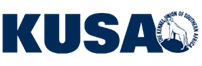 					        Show Entry Form Version 01.08.2021				OFFICIAL SHOW ENTRY FORMPlease TYPE or PRINT CLEARLY.  ONLY ONE DOG PER ENTRY FORM. This form may be reproduced provided no alterations are made. 
Attention is drawn to Schedule 3 & 4 of the KUSA Constitution regarding ENTRY FOR EXHIBITION. No entries can be accepted without payment.I am aware that only Members of the Kennel Union are entitled to enter and have dogs in their registered ownership compete in any Championship Dog Show, Championship Obedience Class, Championship Working Trial, or any other Championship event licensed by the Kennel Union, save for Breed Classes offered at Specialist Club Championship Shows where entries will also be open to non-members, and am in full compliance with this requirement at the time of entry and shall remain in full compliance up to and including the time of exhibition of the dog hereby entered.The dog hereby entered is eligible to be exhibited at a KUSA-licensed Dog Show and its Registration Certificate is free from any endorsement restricting such exhibition.By entering, exhibiting or handling a dog at any Show held under a Kennel Union licence, or by permitting a dog in my registered ownership to be so exhibited or handled by another person who is not a member in good standing of KUSA, I agree to be bound by the KUSA Constitution in its entirety, including all the Schedules thereto (“the Constitution”).I am aware that it is against the Constitution for a dog that has either suffered from, or been exposed to, any infectious or contagious disease(s) within six (6) weeks prior to the Show, or that is suffering from such disease(s) at the time of the Show, to attend a Show and that the contravention of this Regulation might render me liable for disciplinary action under Schedule 1 Rule 4.That the dog hereby entered for exhibition is entered to be exhibited entirely at my own risk.  Accordingly, unless specifically authorised to be off-lead by a Judge while in the ring carrying out a licensed activity as part of the competition, or while engaged in a practice session prior to participating in the Show, I shall ensure that the dog hereby entered is at all times properly confined, either in an animal crate of suitable size, or on a lead/leash, either hand-held, or securely anchored.I acknowledge that a dog is capable of causing damage, injury or harm to other dogs, persons or property at the Show and I accept full responsibility for the safety and behaviour of the dog hereby entered for the duration of the Show, to the extent that I accept personal liability in respect of any claim made in respect of any damage or injury caused by the dog and/or my failure to adequately prevent such catastrophe. I indemnify KUSA, its Officials and Officers, the KUSA-affiliated show-holding Club and its Officers, and any employee(s) of the Club, against any and all claims of whatsoever nature and howsoever arising that may be levelled against them, jointly or severally, in respect of any damage or injury or harm caused by the dog hereby entered and/or any failure on my part to adequately control the dog, or arising out of any act, omission, conduct or utterance by me, my appointed agent(s), handler(s), representative(s) or employee(s).I am fully responsible and liable for any damage, injury, or harm caused to any person, animal or property arising out of any action by a minor child for whom I am legally responsible and who may be accompanying me, or handling the dog hereby entered, such legal responsibility to continue for the duration of the Show and thereafter during the continued presence of the child on the grounds or in the buildings or amenities where the Show is held.  I indemnify and hold harmless KUSA, its Officials and Officers, the KUSA-affiliated show-holding Club, and the Officers and employees of the Club, against any and all claims of whatsoever nature and howsoever arising that may be levelled against them, jointly or severally, in respect of any damage, harm or injury caused by any minor child for whom I am legally responsible at the Show.I am fully responsible and liable for any damage, injury, or harm caused to any person, animal or property arising out of any action of a person attending the Show as my employee, assistant or guest and who may, or may not, handle the dog hereby entered, such legal responsibility to continue for the duration of the Show and thereafter during the continued presence of the person on the grounds or in the buildings or amenities where the Show is held. I indemnify and hold harmless KUSA, its Officials and Officers, the KUSA-affiliated show-holding Club, and the Officers and employees of the Club, against any and all claims of whatsoever nature and howsoever arising that may be levelled against them, jointly or severally, in respect of any damage, harm or injury caused by any person attending the show as my employee, guest, assistant or handler of my dogs entered at the Show. I further understand and accept that disciplinary action may be lodged against me in this regard as provided for in terms of Schedule 1 Rule 2.3.2.My appointed agent(s), handler(s), representative(s), employee(s), guest(s), assistant(s), any minor children for whom I am legally responsible, and the dog hereby entered for exhibition, shall enter the Show premises, buildings and amenities entirely at my/their own risk and I hereby indemnify and hold harmless KUSA, its Officials, Officers, Members, employees and agents, from and against any and all claims, damages, injury, death, liabilities, judgements, awards, costs, losses and expenses (including all forms of legal fees) caused by, or resulting from, any of the aforesaid at the Show.I am familiar with Schedule 3 Regulation 44 with regard to the cancellation or postponement of Shows and the refund or retention (fully or partially) of Show Entry Fees and unreservedly accept and agree to it.This Entry Form and the information recorded on it is complete, accurate and true and the document is entirely free of misstatement or any false declaration.Should any information on this Entry Form be found to be inaccurate or fraudulent to any degree whatsoever, I am aware that I may be liable for disciplinary action in terms of Schedule 1 Rule 4, resulting in any awards and/or prizes won by the dog hereby entered being withdrawn and/or cancelled.----------------------------------------------------------------------------------      --------------------------------------------------------------------------------------------------------------------------------------------    --------------------------------------------------------Signature(s) of Registered Owner(s) / Authorised Agent(s)                  Full Name(s) & Surname(s) of Registered Owner(s) / Authorised Agent(s)                                            DateThe Kennel Union of Southern Africa© All Rights ReservedClub:Club:Club:Show Date:  Show Date:  Show Date:  Show Date:  Show Date:  Show Date:  Show Date:  Show Date:  Show Date:  Dog’s Registration Number:   Dog’s Registration Number:   Dog’s Registration Number:   Sex:Date of Birth:  DD/MM/YEARDate of Birth:  DD/MM/YEARDate of Birth:  DD/MM/YEARDate of Birth:  DD/MM/YEARDate of Birth:  DD/MM/YEARDate of Birth:  DD/MM/YEARDate of Birth:  DD/MM/YEARDate of Birth:  DD/MM/YEARDog’s Registration Number:   Dog’s Registration Number:   Dog’s Registration Number:   Breed:Breed:Colour:  Colour:  Colour:  Colour:  Colour:  Colour:  Colour:  Colour:  Colour:  Dog’s Registered Name:Dog’s Registered Name:Qualifications:Qualifications:Microchip:  Microchip:  Microchip:  Microchip:  Microchip:  Microchip:  Microchip:  Microchip:  Microchip:  Sire:Sire:Dam:Dam:Bred by:Bred by:Registered Owner(s):Registered Owner(s):Surname(s):  Surname(s):  Surname(s):  Surname(s):  Surname(s):  Surname(s):  Surname(s):  Surname(s):  Surname(s):  Surname(s):  Titles(s):Initial(s):  KUSA Member No(s):  KUSA Member No(s):  KUSA Member No(s):  KUSA Member No(s):  KUSA Member No(s):  KUSA Member No(s):  KUSA Member No(s):  KUSA Member No(s):  KUSA Member No(s):  Unless otherwise indicated, I consent to the publication of my contact details in the Show Catalogue and the posting of the Show Catalogue on the KUSA website.Unless otherwise indicated, I consent to the publication of my contact details in the Show Catalogue and the posting of the Show Catalogue on the KUSA website.Tel:  Tel:  Tel:  Tel:  Tick if not for publicationTick if not for publicationTick if not for publicationTick if not for publicationTick if not for publicationUnless otherwise indicated, I consent to the publication of my contact details in the Show Catalogue and the posting of the Show Catalogue on the KUSA website.Unless otherwise indicated, I consent to the publication of my contact details in the Show Catalogue and the posting of the Show Catalogue on the KUSA website.Email:  Email:  Email:  Email:  Tick if not for publicationTick if not for publicationTick if not for publicationTick if not for publicationTick if not for publicationCLASSES ENTEREDNOTE: Only those Working Disciplines and Classes indicated on the Club’s Show Schedule are valid.CLASSES ENTEREDNOTE: Only those Working Disciplines and Classes indicated on the Club’s Show Schedule are valid.CLASSES ENTEREDNOTE: Only those Working Disciplines and Classes indicated on the Club’s Show Schedule are valid.METHOD OF PAYMENT (Tick appropriate box)METHOD OF PAYMENT (Tick appropriate box)METHOD OF PAYMENT (Tick appropriate box)METHOD OF PAYMENT (Tick appropriate box)METHOD OF PAYMENT (Tick appropriate box)CLASSES ENTEREDNOTE: Only those Working Disciplines and Classes indicated on the Club’s Show Schedule are valid.CLASSES ENTEREDNOTE: Only those Working Disciplines and Classes indicated on the Club’s Show Schedule are valid.CLASSES ENTEREDNOTE: Only those Working Disciplines and Classes indicated on the Club’s Show Schedule are valid.ELECTRONIC TRANSFERCASHCASHCLASSES ENTEREDNOTE: Only those Working Disciplines and Classes indicated on the Club’s Show Schedule are valid.CLASSES ENTEREDNOTE: Only those Working Disciplines and Classes indicated on the Club’s Show Schedule are valid.CLASSES ENTEREDNOTE: Only those Working Disciplines and Classes indicated on the Club’s Show Schedule are valid.DIRECT DEPOSITOTHEROTHERBREEDCLASS:  CLASS:  AMOUNT DUEAMOUNT DUERANDOFFICEOFFICEVARIETY CHALLENGESCLASS:  CLASS:  Entry Fees:Entry Fees:WORKING TRIALS CLASSIC/TT/WUDCLASS:  CLASS:  Entry Fees:Entry Fees:HANDLING CLASSESPLEASE USE HANDLER ENTRY FORMPLEASE USE HANDLER ENTRY FORMCatalogue – Full / Group:Catalogue – Full / Group:OBEDIENCECLASS:  CLASS:  Catalogue – Full / Group:Catalogue – Full / Group:CARTINGSIZE:  GRADE:  Club Subs: Club Subs: DOG JUMPINGSIZE:  GRADE:  Club Subs: Club Subs: AGILITY CONTACTSIZE:  GRADE:  Donation:Donation:AGILITY CON-CONTACTSIZE:  GRADE:  Donation:Donation:RESCUE DOG TESTCLASS:  CLASS:  Other:Other:FCI-IGPGRADE:  GRADE:  Other:Other:FIELD TRIALSPLEASE USE FIELD TRIALS ENTRY FORMPLEASE USE FIELD TRIALS ENTRY FORMTotal Due:Total Due:DOG DANCING - MF/HTMCLASS:  CLASS:  Total Due:Total Due:MONDIORINGCLASS:  CLASS:  DECLARATION BY THE REGISTERED OWNER / AUTHORISED AGENTBy attaching my signature to this form, or where the form is submitted electronically, by inserting my full name and surname I, the Registered Owner of, or I, the Authorised Agent for, the dog hereby entered for exhibition, affirm that I have read and understood the full contents of this Entry Form and hereby declare that:DECLARATION BY THE REGISTERED OWNER / AUTHORISED AGENTBy attaching my signature to this form, or where the form is submitted electronically, by inserting my full name and surname I, the Registered Owner of, or I, the Authorised Agent for, the dog hereby entered for exhibition, affirm that I have read and understood the full contents of this Entry Form and hereby declare that:DECLARATION BY THE REGISTERED OWNER / AUTHORISED AGENTBy attaching my signature to this form, or where the form is submitted electronically, by inserting my full name and surname I, the Registered Owner of, or I, the Authorised Agent for, the dog hereby entered for exhibition, affirm that I have read and understood the full contents of this Entry Form and hereby declare that:DECLARATION BY THE REGISTERED OWNER / AUTHORISED AGENTBy attaching my signature to this form, or where the form is submitted electronically, by inserting my full name and surname I, the Registered Owner of, or I, the Authorised Agent for, the dog hereby entered for exhibition, affirm that I have read and understood the full contents of this Entry Form and hereby declare that:DECLARATION BY THE REGISTERED OWNER / AUTHORISED AGENTBy attaching my signature to this form, or where the form is submitted electronically, by inserting my full name and surname I, the Registered Owner of, or I, the Authorised Agent for, the dog hereby entered for exhibition, affirm that I have read and understood the full contents of this Entry Form and hereby declare that:RALLY DOGCLASS:  CLASS:  DECLARATION BY THE REGISTERED OWNER / AUTHORISED AGENTBy attaching my signature to this form, or where the form is submitted electronically, by inserting my full name and surname I, the Registered Owner of, or I, the Authorised Agent for, the dog hereby entered for exhibition, affirm that I have read and understood the full contents of this Entry Form and hereby declare that:DECLARATION BY THE REGISTERED OWNER / AUTHORISED AGENTBy attaching my signature to this form, or where the form is submitted electronically, by inserting my full name and surname I, the Registered Owner of, or I, the Authorised Agent for, the dog hereby entered for exhibition, affirm that I have read and understood the full contents of this Entry Form and hereby declare that:DECLARATION BY THE REGISTERED OWNER / AUTHORISED AGENTBy attaching my signature to this form, or where the form is submitted electronically, by inserting my full name and surname I, the Registered Owner of, or I, the Authorised Agent for, the dog hereby entered for exhibition, affirm that I have read and understood the full contents of this Entry Form and hereby declare that:DECLARATION BY THE REGISTERED OWNER / AUTHORISED AGENTBy attaching my signature to this form, or where the form is submitted electronically, by inserting my full name and surname I, the Registered Owner of, or I, the Authorised Agent for, the dog hereby entered for exhibition, affirm that I have read and understood the full contents of this Entry Form and hereby declare that:DECLARATION BY THE REGISTERED OWNER / AUTHORISED AGENTBy attaching my signature to this form, or where the form is submitted electronically, by inserting my full name and surname I, the Registered Owner of, or I, the Authorised Agent for, the dog hereby entered for exhibition, affirm that I have read and understood the full contents of this Entry Form and hereby declare that: